Образец №2ПРЕДЛОЖЕНИЕ ЗА ИЗПЪЛНЕНИЕна обществена поръчка възлагана по реда на чл. 20, ал. 3, т. 2 от ЗОП чрез “Събиране на оферти с обява” с предмет: „Доставка на един брой употребяван лек автомобил за нуждите на Център за обществена подкрепа-община Симеоновград“От ………………………………………………………………………………………………(наименование на участника)с адрес: ………………………………………………………………………………………..тел.: ………………. , факс: ………………………….., e-mail:……………………..……..ЕИК по БУЛСТАТ:………………………………………………………………УВАЖАЕМИ ДАМИ И ГОСПОДА,1. След запознаване с всички документи и образци от документацията за участие в обществена поръчка с предмет: „Доставка на един брой употребяван лек автомобил за нуждите на Център за обществена подкрепа-община Симеоновград“ , с настоящото поемаме ангажимент да изпълним предмета на горепосочената поръчка в съответствие с изискванията  заложени в Техническата спецификация към обявата и изискванията на Възложителя.2. С подаването на настоящата оферта се съгласяваме с всички условия на Възложителя, в т.ч. с определения от него срок на валидност на офертата и с проекта на договор.3. Предлагаме срок за изпълнение на доставката до гр.Симеоновград, обл.Хасково …………… календарни дни, считано от датата на подписване на договора. Забележка: Възложителят определя максимален срок за доставката от 15 календарни дни, считано от датата на подписване на договора.4. Предлагаме гаранционен срок - ………… месеца, считано от датата на подписването на приемно-предавателен протокол за получаване на доставката, съдържащ основанието за съставянето му (номер на договора), номер на шаси на автомобила, предмет на доставка Забележка: Възложителят определя минимален гаранционен срок от 3 месеца 5. Ще уведомим Възложителя писмено в срок от ………. дни предварително за конкретните дати и час, на който ще се изпълни доставката.6. Ще осигурим преглед на автомобила от свои квалифицирани представители в срок от ……….. дни, от получаване на рекламационно съобщение на Възложителя.7. Задължаваме се да отстраним настъпила повреда и/или Несъответствие в срок от ……. дни, считано от датата на констатирането им. При невъзможност за отстраняване на настъпила повреда и/или Несъответствие в срок от …… дни, ще осигурим на Възложителя оборотен автомобил от същия или подобен клас, до пълното отстраняване на повреда и/или Несъответствие, като гаранционният срок на автомобила, в процес на поправяне, се удължава със срока, през който е траело отстраняването на повредата.8. Задължаваме се да извършваме с предимство сервизно обслужване на автомобила на Възложителя по време на целия гаранционен период.9. Гаранционното обслужване ще се осъществява в наш сервиз или оторизирани сервизи, както следва: …………………..10. Предлаганото от нас МПС е употребявано, в техническа изправност и комплектност  съгласно действащото законодателство и е със следните параметри:Модел ………………………Марка ………………………Възложителят определя минимален гаранционен срок от 3месеца. Участниците, чиито предложения не отговарят на минималните изисквания възложителя посочени по-горе и/или на изискванията, посочени в Техническата спецификация, ще бъдат отстранени от участие в процедурата.		           ПОДПИС И ПЕЧАТ: …………………..Дата: ..................2020 г.			                          Участник: .............................(дата на подписване)                                                                      (подпис и печат)      ОБЩИНА СИМЕОНОВГРАД6490, Симеоновградпл.”Шейновски” № 3тел.:03781/23-41; факс 03781/20-06e-mail: obtshina_simeonovgrad@abv.bg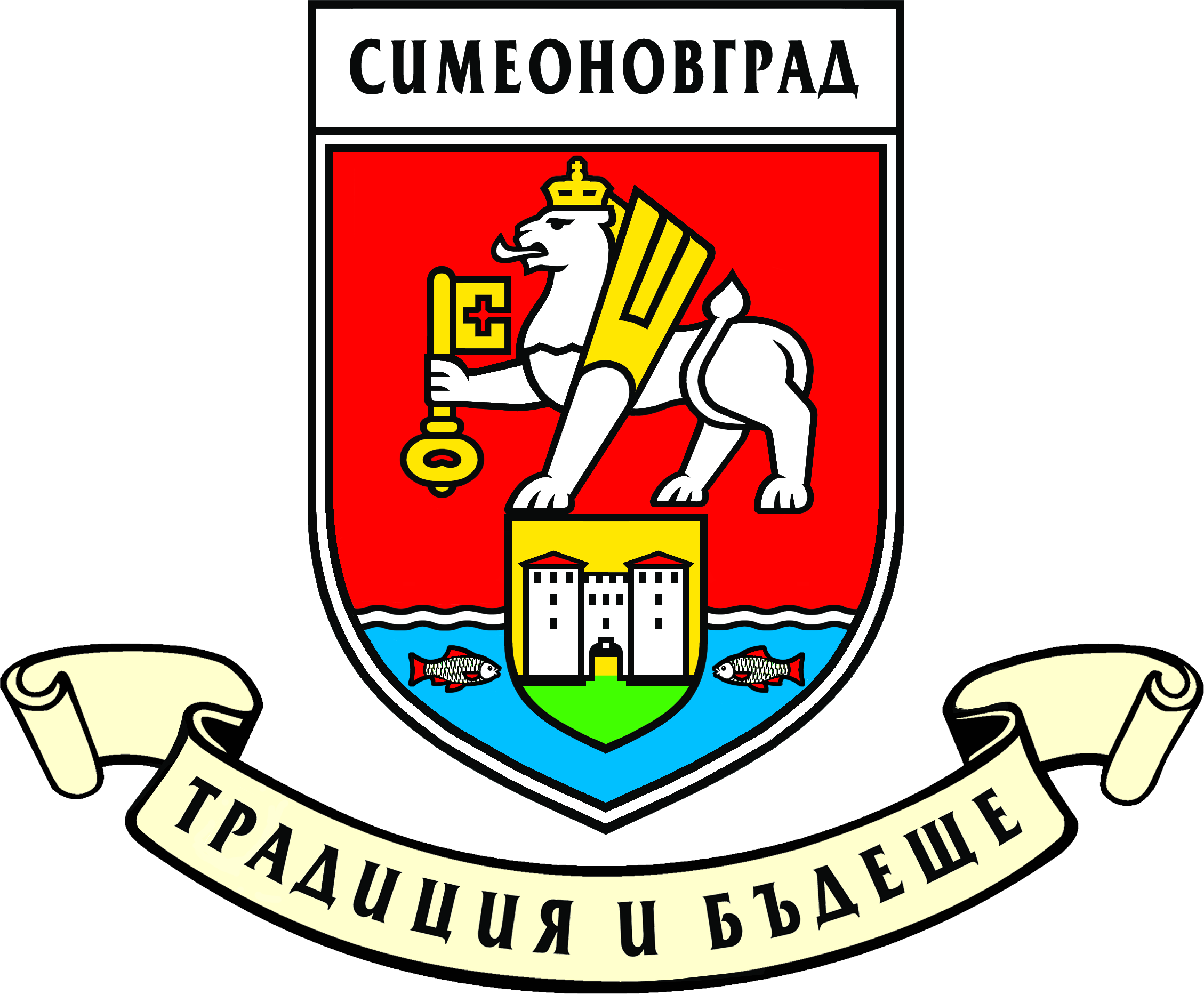 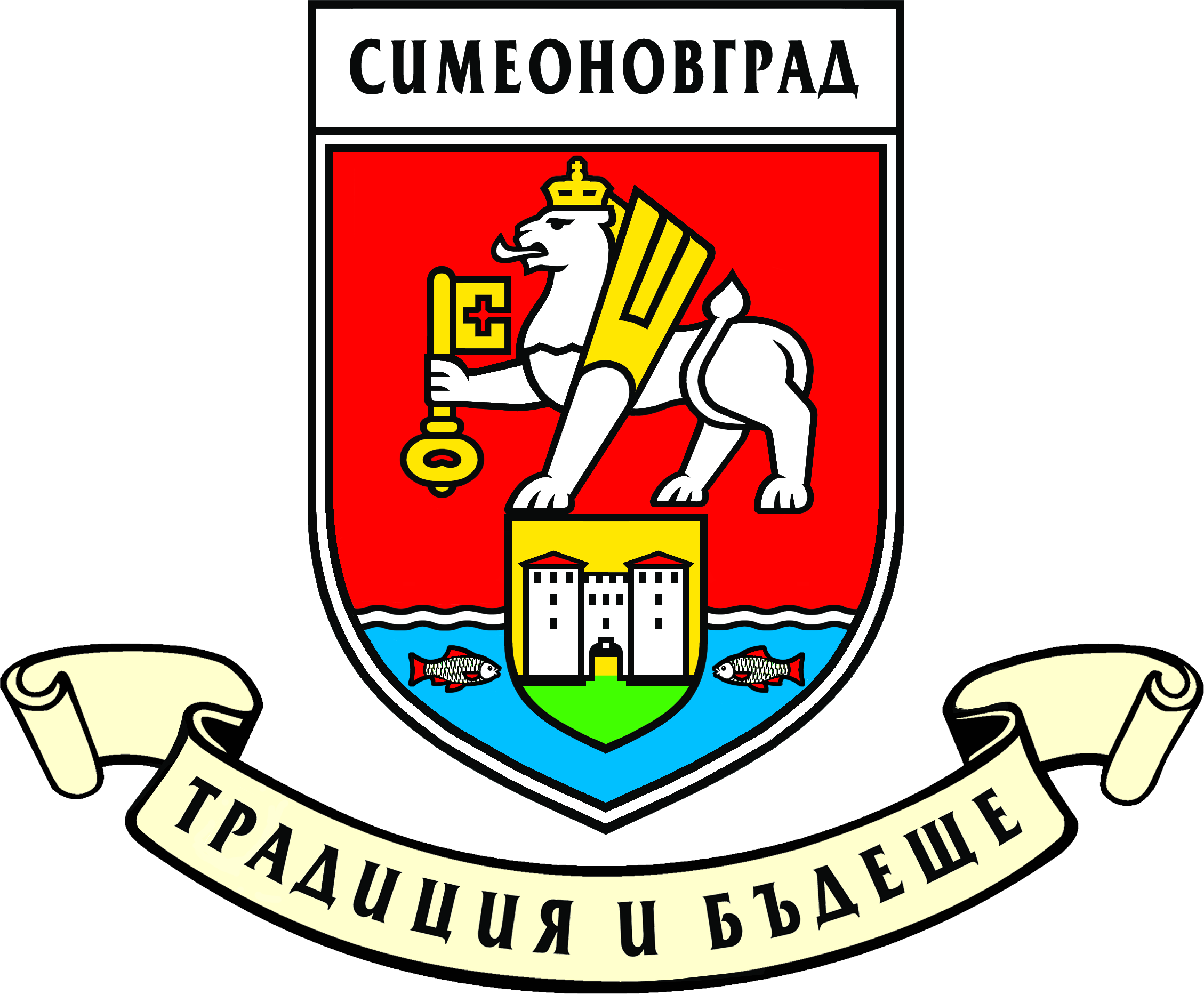 6490, Simeonovgrad ”Sheinovski” sq. № 3tel.:+359 3781/23-41; fax.: +359 3781/20-06www.simeonovgrad.bg                                                                                                                                                                                                                                                                                                                                                                                                                                                                                                                                                                                                                                                                                                                                                                                                                                                                                                                                                                                                                                                                                                                                                                                                                                                                                                                                                                                                                                                                                                                                                                                                                                                                                                                                                                                                                                                                                                                                                                                                                                                                                                                                                                                                                                                                                                                                                                                                                                                                                                                                                                                                                                                                                                                                                                                                                                                                                                                                                                                                                                                                                                                                                                                                                                                                                                                                                                                                                                                                                                                                                                                                                                                                                                                                                                                                                                                                                                                                                                                                                                                                                                                                                                                                                                                                                                                                                                                                                                                                                                                                                                                                                                                                                                                                                                                                                                                                                                                                                                                                                                                                                                                                                                                                                                                                                                                                                                                                                                                                                                                                                                                                                                                                                                                                                                                                                                                                                                                                                                                                                                                                                                                                                                                                                                                                                                                                                                                                                                                                                                                                                                                                                                                                                                                                                                                                                                                                                                                                                                                                                                                                                                                                                                                                                                                                                                                                                                                                                                                                                                                                                                                                                                                                                                                                                                                                                                                                                                                                                                                                                                                                                                                                                                                                                                                                                                                                                                                                                                                                                                                                                                                                                                                                                                                                                                                                                                                                                                                                                                                                                                                                                                                                                                                                                                                                                                                                                                                                                                                                                                                                                                                                                                                                                                                                                                                                                                                                                                                                                                                                                                                                                                                                                                                                                                                                                                                                                                                                                                                                                                                                                                                                                                                                                                                                                                                                                                                                                                                                                                                                                                                                                                                                                                                                                                                                                                                                                                                                                                                                                                                                                                                                                                                                                                                                                                                                                                                                                                                                                                                                   Минимални изисквания поставени от ВъзложителяПредложение от участника ТЕХНИЧЕСКА СПЕЦИФИКАЦИЯТЕХНИЧЕСКА СПЕЦИФИКАЦИЯДата на производство – Категория – М 1 /лек автомобил/;	Ляв волан;Брой места – мин. 1+4;Задвижване – предно предаване;Скоростна кутия – механична/ръчна; Тип двигател – бензинМощност на двигателя – до 115 к.с.Работен обем на двигателя – макс. 1600 см3; Обща дължина – макс. 4800 мм Височина – макс. 2000 мм Широчина с огледалата – макс. 2100 ммШирочина с огледалата – макс. 2100 ммБрой врати отваряеми 4-5Екологична норма минимум ЕВРО 4 или еквивалент;Екстри – климатик/климатроник;Сигурност -  мин. наличен ABS или еквивалентКомбиниран/смесен разход на гориво – до 6-7 л/100км;Емисии СО2 – до 160 г/км.Емисии на азотни оксиди NOx до- 0,035              Тонирани стъкла              Имобилайзер              Хидравлика на волана              Ел.стъкла              Подгряване на огледала              Радио звучене            Дневни светлини            Цвят металик